Directions: Carefully read and follow the directions for each section. Remember to SHOW YOUR WORK and write your answers on the lines provided.Name:______________________   Units: __________    Date: ___________Math 6th Study Guide:  Unit 11 Data Displays 1.) Use the histogram that shows the test scores by students in a class to answer the following questions: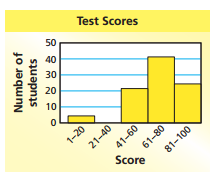 2.)  Use the data from the table to draw a histogram below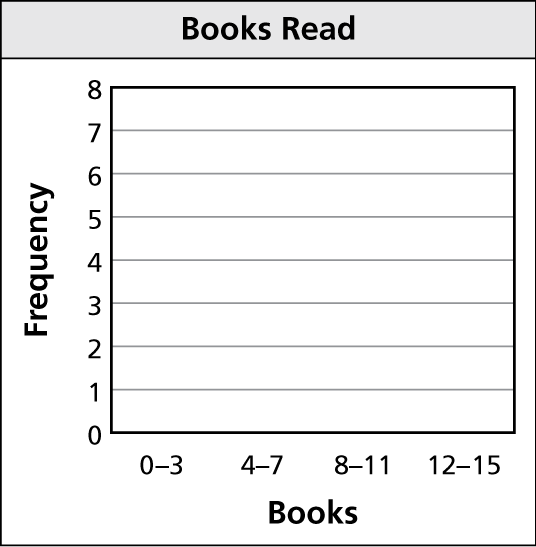 3.) Choose one of these ways to describe each data display below. You may use a word more than once.                                    skewed right, skewed left or symmetric3a.)                                           3a.)  ________________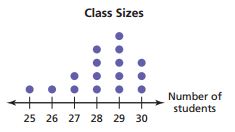 3b.)                                            3b.)  ________________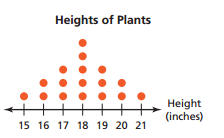 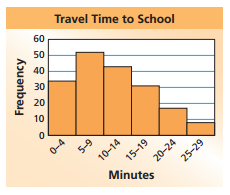 3c.)                                                                                                                  3c.)  ________________4.) The box-and-whisker plot shows the ages (in years) of spider monkeys at a zoo.  Match the parts of the graph to the words below.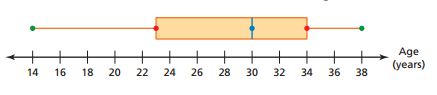       Write the correct word on the line:                  4a.)_______________             4b.)_______________             4c.)_______________                  4d.)_______________             4e.)_______________                                                        5.) This box-and-whiskers plot shows the running time (in minutes) of movies being shown at a theater.  Answer the questions below based on the graph.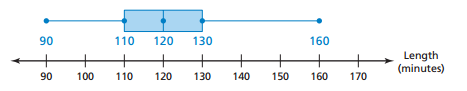 5a.) What is the median running time of a movie?                             5a.)______________5b.)  Is the data more spread out below the first quartile or            above the third quartile?                                                      5b.) _______________5c.) What percent of the movies have a running time of at least 130 minutes?                                                                                                                  5c.)_____________6.)  The data shows the ages of teachers (in years) who teach sixth grade.		30, 62, 26, 35, 45, 22, 49, 32, 28, 50, 42, 356a.) Make a box-and-whisker plot of the data.6b.)  Find the range and interquartile range.Range = _____________Interquartile Range = _____________ 6c.) Identify the shape of the distribution. Explain.